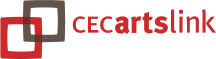 ЗАЯВКА НА УЧАСТИЕ В ПРОГРАММЕ ART PROSPECT INTENSIVE ДЭДЛАЙН: 27 августа 2019 г. Заявку можно заполнить на русском или английском языкеФИО:Художник:  Да/НетКуратор: Да/НетДень рождения (День/Месяц/Год):Домашний адрес:Телефон:Skype:Email:Пожалуйста, ответьте на следующие вопросы:1. Какова ваша мотивация для участия в программе ART PROSPECT INTENSIVE?2. Чего вы надеетесь достичь и что вы надеетесь узнать во время программы? С какими темами и при помощи каких практик вам интересно работать? 3. Был ли у Вас опыт реализации проектов в общественном пространстве, социально вовлеченных проектов? Пожалуйста, приведите примеры.4. Каков ваш уровень владения английским языком?Устный: отлично/хорошо/удовлетворительно/неудовлетворительноПисьменный: отлично/хорошо/удовлетворительно/неудовлетворительно5. Пожалуйста, приложите к своей заявке:- краткое CV  или биографию - максимум 10 фотографий своих недавних работ или проектов (размер одной фотографии не должен превышать 300 кб).Заявки принимаются по адресу artprospect@cecartslink.org. Неполные заявки рассматриваться не будут.